关于申报双一流“引导专项”平台建设设备的通知 发布部门：科技处  |  通知分类：校内通知  |  2016-07-15 08:18:19 校属各单位：根据《财政部关于下达2016年中央高校建设世界一流大学（学科）和特色发展引导专项资金预算的通知》（财教〔2016〕177号）精神，教育部下达我校2016年中央高校建设世界一流大学（学科）和特色发展引导专项资金，其中拟用于学科科研平台建设的经费约3000万元。本次平台建设旨在科学配置使用资源，结合良乡校区建设需求，构建有利于基础研究和科技创新发展的科技创新平台和基础条件平台，主要用于仪器设备购置。请各二级单位按照7月14日专题会议要求，以学院为单位，将拟购置的设备申购表（见附件，共分3个模块）由单位负责人签字并加盖公章后于2016年7月25日中午12点前以书面形式交到科技处524房间，同时将电子版发至科技处联系人邮箱：bucmkjc@163.com。如有问题，请及时与我处沟通和联系，联系人：赵慧辉，联系电话：13718258472。附件：双一流“引导专项”平台建设设备申购表2016.xlsx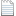 科技处2016.7.15